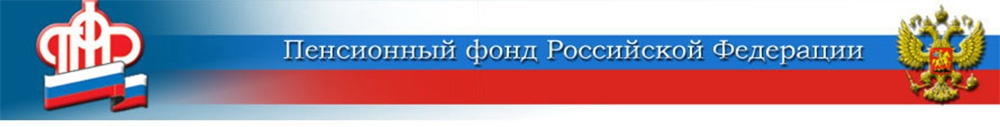 20 апреляБолее 11 тысяч сертификатов на материнский капитал в Волгоградской области выданы беззаявительно  
	С 15 апреля 2020 года  органы Пенсионного фонда РФ начали выдачу сертификатов на материнский (семейный) капитал в проактивном режиме, то есть без личного обращения граждан с заявлением и необходимыми документами. За это время в нашем регионе беззаявительно выдано 11 тысяч 145 сертификатов.  	Благодаря взаимодействию Пенсионного фонда России с органами ЗАГС оформление сертификата на маткапитал (МСК) проходит быстро. В течение 5 рабочих дней после оформления свидетельства о рождении ребёнка специалисты Пенсионного фонда проводят проверку документов и оформляют сертификат. Информация о выдаче сертификата поступает в личный кабинет владельца сертификата на сайте Пенсионного фонда России или Едином портале государственных и муниципальных услуг. 	Напомним, что материнский капитал на первого ребёнка с 1 января 2021 года составляет 483 881,83 рубля. Такая же сумма полагается семьям, у которых право на материнский капитал возникло до 1 января 2020 года. 	Размер капитала для семей, у которых право на МСК возникло в связи с рождением (усыновлением) второго или третьего и последующих детей начиная с 1 января 2020 года, если ранее такое право у них не возникало, составляет 639 431,83 рубля.	Для семей, которые сначала получили капитал на первого ребёнка, а затем родили или усыновили еще одного ребёнка, размер МСК дополнительно увеличился на 155 550 рублей.	Программа материнского (семейного) капитала действует до конца 2026 года. Размер МСК ежегодно индексируется, при этом изменение размера не влечёт замену сертификата. ЦЕНТР ПФР № 1по установлению пенсийв Волгоградской области